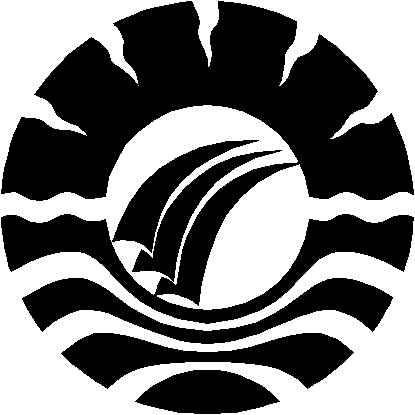 SKRIPSIPENGGUNAAN GAMBAR CERITA DALAM MENINGKATKAN KEMAMPUAN BICARA ANAK TUNAGRAHITA RINGAN KELAS DASAR I DI SLB NEGERI TANAH  PASER  KABUPATEN PASER  KALIMANTAN TIMURISNANIAH JURUSAN   PENDIDIKAN  LUAR   BIASAFAKULTAS  ILMU  PENDIDIKANUNIVERSITAS  NEGERI  MAKASSAR2014PENGGUNAAN GAMBAR CERITA DALAM MENINGKATKAN KEMAMPUAN BICARA ANAK TUNAGRAHITA RINGAN KELAS DASAR I DI SLB NEGERI TANAH  PASER  KABUPATEN PASER  KALIMANTAN TIMURSKRIPSIDiajukan Untuk Memenuhi Sebagian Persyaratan Guna Memperoleh Gelar SarjanaPendidikan (S.Pd) Pada Jurusan Pendidikan Luar BiasaStrata Satu Fakultas Ilmu PendidikanUniversitas Negeri MakassarOleh:ISNANIAHNIM. 094504103JURUSAN PENDIDIKAN LUAR BIASA FAKULTAS ILMU PENDIDIKANUNIVERSITAS NEGERI MAKASSAR 2014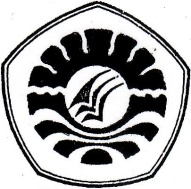 PERSETUJUAN PEMBIMBINGSkripsi dengan judul “ Penggunaan gambar cerita dalam meningkatkan kemampuan bicara anak tunagrahita ringan kelas dasar I di SLB Negeri Tanah  Paser  Kabupaten Paser  Kalimantan Timur”.Atas nama:Nama	: 	 Isnaniah   N I M	: 	 094 504 103Jurusan	: 	 Pendidikan  Luar  Biasa  Fakultas	:   Ilmu PendidikanSetelah diperiksa, diteliti dan dipertahankan di depan dewan penguji skripsi pada hari Jum’at , 21 Maret 2014, dinyatakan LULUS.               Makassar,    Maret   2014PERNYATAAN KEASLIAN SKRIPSI Saya yang bertanda tangan di bawah ini:N a m a	:  Isnaniah   NIM	:  094 504 103Jurusan	:  Pendidikan Luar Biasa Judul 	: Penggunaan gambar cerita dalam meningkatkan kemampuan bicara anak tunagrahita ringan kelas dasar I di SLB Negeri Tanah  Paser  Kabupaten Paser  Kalimantan Timur.Menyatakan dengan sebenarnya bahwa skripsi yang saya tulis ini benar merupakan hasil karya saya sendiri dan bukan merupakan pengambilalihan tulisan atau pikiran orang lain yang saya akui sebagai hasil tulisan atau pikiran sendiri.Apabila dikemudian hari terbukti atau dapat dibuktikan bahwa skripsi ini hasil  jiplakan atau mengandung unsur plagiat, maka saya bersedia menerima sanksi atas perbuatan tersebut sesuai ketentuan yang berlaku.Makassar,     Maret   2014      PernyataanIsnaniah   MOTOSesulit apapun pekerjaanjika dihadapi dengan penuh kesungguhan, diiringi doa dan harapan serta kesabaran Insya Allah kenyataan dan harapan akan tercapai(Isnaniah,  2014)Kuperuntukkan karya tulis ini kepada:Ayahanda dan Ibunda tercinta serta suami dan anakku tersayangsebagai wujud pengabdianku, cinta  kasihkudan rasa hormatku atas keikhlasan, pengorbanan, dan restu yang telah diberikan kepadaku.ABSTRAKIsnaniah   2014. Penggunaan media gambar cerita dalam meningkatkan kemampuan bicara anak tunagrahita ringan kelas dasar I di SLB Negeri Tanah Paser                 Kabupaten Paser  Kalimantan Timur. Skripsi. Dibimbing oleh  Drs. Mufa’adi, M.Si  dan Drs. Djoni Rosyidi, M.Pd. Jurusan Pendidikan Luar Biasa Fakultas Ilmu Pendidikan Universitas Negeri Makassar.Permasalahan penelitian ini adalah rendahnya  kemampuan bicara anak tunagrahita ringan kelas dasar I di SLB Negeri Tanah  Paser Kabupaten Paser  Kalimantan Timur. Rumusan masalah dalam penelitian ini adalah  bagaimanakah penggunaan media gambar cerita dalam meningkatkan kemampuan bicara anak tunagrahita ringan kelas dasar I di SLB Negeri Tanah  Paser Kabupaten Paser  Kalimantan Timur?.  Tujuan penelitian ini adalah untuk mengetahui  adanya peningkatan kemampuan bicara anak tunagrahita ringan melalui penggunaan media gambar cerita kelas dasar I di SLB Negeri Tanah  Paser  Kabupaten Paser  Kalimantan Timur. Pendekatan yang digunakan adalah pendekatan kuantitatif dan jenis penelitian ini adalah penelitian deskriptif. Populasi penelitian adalah murid tunagrahita ringan kelas dasar I yang berjumlah 3 orang  di SLB Negeri Tanah Paser  Kabupaten Paser Kalimantan Timur. Tehnik pengumpulan data yang digunakan adalah tes dan dokumentasi. Teknik analisis data yang digunakan yaitu analisis deskriptif kuantitatif. Hasil penelitian menunjukkan bahwa: penggunaan media gambar cerita dapat meningkatkan kemampuan bicara pada Murid Tunagrahita Ringan Kelas Dasar I di SLB Negeri Tanah  Paser  Kabupaten Paser  Kalimantan Timur, Hal tersebut dapat dilihat dari Kemampuan bicara pada murid tunagrahita ringan kelas dasar I di SLB Negeri Tanah  Paser  Kabupaten Paser  Kalimantan Timur sebelum penggunaan media gambar cerita berada pada kategori  kurang, kemampuan bicara pada murid tunagrahita ringan kelas dasar I di SLB Negeri Tanah Paser Kabupaten Paser Kalimantan Timur setelah penggunaan media gambar cerita berada pada kategori baik dan terdapat peningkatan kemampuan bicara pada murid tunagrahita ringan kelas dasar I  di SLB penggunaan media gambar cerita dari kategori kurang menjadi kategori baik. Hal ini berarti bahwa penggunaan media gambar cerita terbukti dapat meningkatkan kemampuan bicara pada murid tunagrahita ringan kelas dasar I di SLB Negeri Tanah  Paser  Kabupaten Paser  Kalimantan TimurPRAKATASyukur Alhamdulillah penulis ucapkan ke hadirat Allah SWT atas segala rahmat, taufiq, hidayah, dan nikmat-Nya yang telah diberikan kepada penulis sehingga dapat menyelesaikan skripsi yang berjudul  “Penggunaan gambar cerita dalam meningkatkan kemampuan bicara anak tunagrahita ringan kelas dasar I di SLB Negeri Tanah  Paser Kabupaten Paser  Kalimantan Timur”.  Salam dan shalawat senantiasa  tercurah kepada baginda Rasulullah SAW.Penulis menyadari bahwa dalam proses penulisan skripsi ini banyak mengalami kendala, namun berkat bantuan, bimbingan, kerjasama dari berbagai pihak dan berkah dari Allah SWT sehingga kendala-kendala yang dihadapi tersebut dapat diatasi.                 Untuk  itu penulis menyampaikan ucapan terima kasih dan penghargaan kepada                  Drs. Mufa’adi, M.Si  dan  Drs. Djoni  Rosyidi, M.Pd masing-masing sebagai pembimbing I dan  pembimbing II yang telah dengan sabar, tekun, tulus dan ikhlas meluangkan waktu, tenaga, dan pikiran untuk memberikan bimbingan, motivasi, arahan, dan saran-saran yang berharga kepada penulis selama penyusunan skripsi.Pada kesempatan ini penulis juga menyampaikan ucapan terima kasih kepada:Prof. Dr. H. Arismunandar, M.Pd. selaku Rektor Universitas Negeri Makassar yang telah menerima penulis dan menyediakan sarana dan prasarana di dalam lingkungan UNM.Prof. Dr. H. Ismail Tolla,M.Pd, Dekan FIP UNM, Drs. M. Ali Latif Amri, M.Pd, Pembantu Dekan I, Drs. Andi Mappincara, M.Pd, Pembantu Dekan II,                                Drs. Muh. Faisal, M.Pd Pembantu Dekan III yang telah mengizinkan, memberikan kesempatan kepada penulis untuk melaksanakan penelitian dan menyiapkan sarana dan prasarana yang dibutuhkan selama menempuh pendidikan Program S1 FIP UNM.3. Dr. Bastiana, M.Si  sebagai Ketua Jurusan, Dra. Tatiana Meidina, M.Si sebagai Sekretaris  dan Drs. Mufa’adi, M.Si sebagai Kepala Laboratorium Jurusan Pendidikan Luar Biasa yang telah memberikan arahan, motivasi  dan dorongan selama menjadi mahasiswa sampai penyelesaian studi. 4. Dosen Jurusan Pendidikan Luar Biasa UNM yang telah banyak memberikan, pendidikan, pengetahuan dan bimbingan selama penulis menyelesaikan studi di Universitas Negeri Makassar.5.Awayundu Said, S. Pd  staf administrasi jurusan Pendidikan Luar Biasa FIP UNM Makassar yang telah memberikan motivasi dan pelayanan administrasi selama menjadi mahasiswa sampai penyelesaian studi 6.Dinas Pendidikan Kabupaten Paser Provinsi Kalimantan Timur yang telah memberikan kesempatan kepada penulis untuk mengikuti studi pada program Pendidikan Luar Biasa di Universitas Negeri Makassar7.Kepada sahabat dan teman-teman mahasiswa/mahasiswi PLB angkatan 2009 yang tidak dapat penulis uraikan namanya satu persatu yang telah monorehkan kesan dan memiliki tempat tersendiri di dalam hati.Semoga semua kebaikan yang telah diberikan oleh Bapak dan Ibu serta semua pihak yang telah membantu dalam skripsi ini, mendapat balasan yang berlipat ganda dan menjadi amal sholeh di hadapan Allah SWT.Akhirnya penulis dengan segala kerendahan hati mengharapkan saran dan kritik yang sifatnya  membangun demi kesempurnaan skripsi ini. Semoga skripsi ini dapat bermanfaat bagi kita semua. Amin.					            Makassar,      Maret       2014Penulis,	DAFTAR ISI	HALAMAN SAMPUL 		iHALAMAN JUDUL 		iiPERSETUJUAN PEMBIMBING		iiiPERNYATAAN KEASLIAN SKRIPSI		ivMOTTO		vABSTRAK 		viPRAKATA 		viiDAFTAR ISI 		xDAFTAR TABEL		xiiDAFTAR GAMBAR		xiiiDAFTAR LAMPIRAN 		xivBAB I PENDAHULUAN Latar Belakang Masalah 		1Rumusan Masalah		6Tujuan Penelitian 		7Manfaat Penelitian		7BAB II KAJIAN PUSTAKA KERANGKA PIKIR DAN        PERTANYAAN PENELITIAN  Kajian Pustaka 		Murid Tunagrahita  		9Kemampuan Bicara 		14Gambar Cerita  		25Kerangka Pikir 		29Pertanyaan Penelitian 		32BAB III METODE PENELITIAN Pendekatan dan Jenis Penelitian 		33Peubah dan Definisi Operasional 		33Populasi  Penelitian 		34Tehnik Pengumpulan Data		35Tehnik Analisis Data		35BAB IV HASIL PENELITIAN DAN PEMBAHASANHasil Penelitian 		37Pembahasan		47BAB V KESIMPULAN DAN SARANKesimpulan 		50Saran		50DAFTAR PUSTAKA		52LAMPIRAN		53DAFTAR TABELDAFTAR GAMBARDAFTAR  LAMPIRANKisi-Kisi Instrumen Penelitian		54Instrumen Tes Awal 		55Hasil belajar kemampuan bicara sebelum penggunaan gambar cerita  		59Instrumen Tes Akhir  		60Hasil belajar kemampuan bicara setelah penggunaan gambar cerita  		64Rekapitulasi kemampuan bicara sebelum  dan setelah penggunaan gambar cerita  		65Dokumentasi Penelitian 		66Riwayat Hidup 		69Pembimbing I  Pembimbing IIDrs. Mufa’adi, M.Si NIP. 19561224 198503 1 005 Drs. Djoni  Rosyidi, M.Pd	 Hikmawati Usman, S.Pd.M.PdNIP. 19570129 198503 1 003 Disahkan oleh:Ketua Jurusan PLB FIP UNMDr. Bastiana, M.Si NIP. 19670909 199303 2 002Disahkan oleh:Ketua Jurusan PLB FIP UNMDr. Bastiana, M.Si NIP. 19670909 199303 2 002TabelJudulHalaman 3.1Keadaan Populasi Murid Tunagrahita ringan Kelas Dasar I di SLB  Negeri  Tanah  Paser  Kabupaten Paser Kalimantan Timur343.2Kategori Hasil belajar Kemampuan Bicara  364.1Skor tes awal kemampuan bicara murid tunagrahita ringan Kelas Dasar I di SLB  Negeri  Tanah  Paser  Kabupaten Paser Kalimantan Timur374.2Nilai hasil skor tes awal kemampuan bicara murid tunagrahita ringan Kelas Dasar I di SLB  Negeri  Tanah  Paser  Kabupaten Paser Kalimantan Timur,  sebelum menggunakan media gambar cerita 404.3  Skor Tes Akhir Kemampuan Bicara Murid Tunagrahita Ringan Kelas Dasar I di SLB Negeri Tanah Paser Kabupaten Paser Provinsi Kalimantan Timur Setelah  Penggunaan  Media Gambar Cerita.414.4Nilai test Akhir bicara murid tunagrahita ringan kelas dasar I di SLB Negeri Tanah Paser Kabupaten Paser Kalimantan Timur, sebelum penggunaan media  gambar cerita.444.5Rekapitulasi Nilai Yang Diperoleh Murid Tunagrahita Ringan Kelas Dasar I di SLB Negeri Tanah Paser Kabupaten Paser Provinsi Kalimantan Timur, sebelum dan setelah penggunaan gambar cerita.45GambarJudulHalaman 2.1Skema Kerangka Pikir324.1Grafik nilai hasil skor tes awal kemampuan bicara murid tunagrahita ringan Kelas Dasar I di SLB  Negeri  Tanah  Paser  Kabupaten Paser Kalimantan Timur,  sebelum menggunakan media gambar cerita 404.2Grafik hasil tes akhir kemampuan bicara murid tunagrahita ringan Kelas Dasar I di SLB  Negeri  Tanah  Paser  Kabupaten Paser Kalimantan Timur,  setelah  menggunakan media gambar cerita 444.3Grafik  rekapitulasi nilai yang diperoleh murid tunagrahita ringan kelas dasar I di SLB Negeri Tanah Paser Kabupaten Paser Provinsi Kalimantan Timur, sebelum dan setelah penggunaan gambar cerita.46Lampiran JudulHalaman 